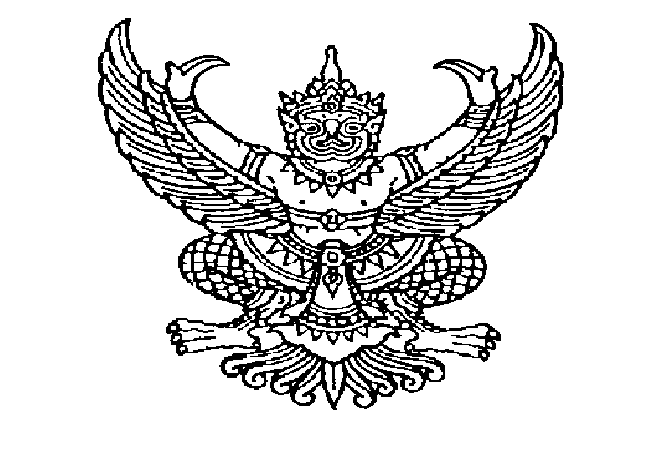 บันทึกข้อความส่วนราชการ หน่วยยานพาหนะ งานธุรการ คณะสังคมศาสตร์ โทร.1923ที่ อว 0603.21.01(1)/-	วันที่ 				เรื่อง ขออนุมัติใช้รถตู้คณะสังคมศาสตร์เรียน คณบดีคณะสังคมศาสตร์ข้าพเจ้า						ตำแหน่ง					ขออนุญาตใช้รถไปราชการเกี่ยวกับ										ณ (สถานที่)									มีคนนั่ง			คนในวันที่		เดือน		พ.ศ.	เวลา	น. ถึง วันที่	เดือน		พ.ศ.	เวลา		น.  โดยคณะฯ เป็นผู้รับผิดชอบค่าน้ำมันเชื้อเพลิงผู้ขอใช้รถ เป็นผู้รับผิดชอบค่าใช้จ่าย ค่าน้ำมันเชื้อเพลิงในการใช้รถเพื่อสวัสดิการ ข้าพเจ้าขอรับการบำรุงรักษายานพาหนะระหว่างที่ใช้งานและภายหลังการใช้งาน หากเกิดกรณีต้องมีการซ่อม บำรุงรักษายานพาหนะ ตลอดจนเหตุสุดวิสัยที่อาจเกิดขึ้นจนทำให้ยานพาหนะ เสียหาย ชำรุดจากการใช้งานในครั้งนี้จึงเรียนมาเพื่อโปรดพิจารณา					 ผู้ขออนุญาต 						(หัวหน้าผู้ขอใช้รถ) 	(					)สำหรับเจ้าหน้าที่ความคิดเห็นของเจ้าหน้าที่ผู้ดูแลผู้มีอำนาจอนุญาตใช้รถ และอนุมัติให้พนักงานขับรถไปราชการรถตู้ทะเบยี น นข-3382 พิษณุโลก	ว่างอนุมตั ิ	ไมอ่ นุมตั ิไม่ว่างลงชื่อ......................................................ลงชื่อ.................................................................(นางนพมาศ กิติคุณภิวัฒน)์     (ผู้ช่วยศาสตราจารย์ ดร.วิเชียร อินทะส)ีเจ้าหน้าที่บริหารงานทั่วไปรองคณบดีฝ่ายบริหาร